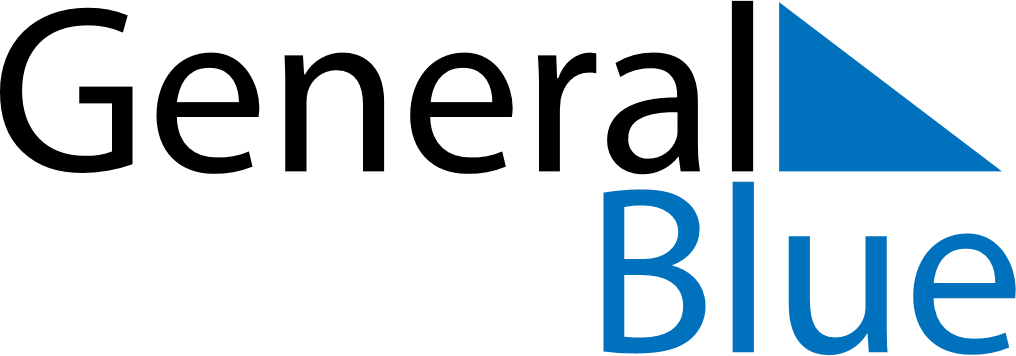 October 2024October 2024October 2024October 2024October 2024October 2024Greenstone, Ontario, CanadaGreenstone, Ontario, CanadaGreenstone, Ontario, CanadaGreenstone, Ontario, CanadaGreenstone, Ontario, CanadaGreenstone, Ontario, CanadaSunday Monday Tuesday Wednesday Thursday Friday Saturday 1 2 3 4 5 Sunrise: 7:48 AM Sunset: 7:27 PM Daylight: 11 hours and 39 minutes. Sunrise: 7:50 AM Sunset: 7:25 PM Daylight: 11 hours and 35 minutes. Sunrise: 7:51 AM Sunset: 7:23 PM Daylight: 11 hours and 31 minutes. Sunrise: 7:53 AM Sunset: 7:21 PM Daylight: 11 hours and 28 minutes. Sunrise: 7:54 AM Sunset: 7:19 PM Daylight: 11 hours and 24 minutes. 6 7 8 9 10 11 12 Sunrise: 7:56 AM Sunset: 7:17 PM Daylight: 11 hours and 20 minutes. Sunrise: 7:57 AM Sunset: 7:15 PM Daylight: 11 hours and 17 minutes. Sunrise: 7:59 AM Sunset: 7:12 PM Daylight: 11 hours and 13 minutes. Sunrise: 8:00 AM Sunset: 7:10 PM Daylight: 11 hours and 9 minutes. Sunrise: 8:02 AM Sunset: 7:08 PM Daylight: 11 hours and 6 minutes. Sunrise: 8:04 AM Sunset: 7:06 PM Daylight: 11 hours and 2 minutes. Sunrise: 8:05 AM Sunset: 7:04 PM Daylight: 10 hours and 58 minutes. 13 14 15 16 17 18 19 Sunrise: 8:07 AM Sunset: 7:02 PM Daylight: 10 hours and 55 minutes. Sunrise: 8:08 AM Sunset: 7:00 PM Daylight: 10 hours and 51 minutes. Sunrise: 8:10 AM Sunset: 6:58 PM Daylight: 10 hours and 48 minutes. Sunrise: 8:11 AM Sunset: 6:56 PM Daylight: 10 hours and 44 minutes. Sunrise: 8:13 AM Sunset: 6:54 PM Daylight: 10 hours and 40 minutes. Sunrise: 8:15 AM Sunset: 6:52 PM Daylight: 10 hours and 37 minutes. Sunrise: 8:16 AM Sunset: 6:50 PM Daylight: 10 hours and 33 minutes. 20 21 22 23 24 25 26 Sunrise: 8:18 AM Sunset: 6:48 PM Daylight: 10 hours and 30 minutes. Sunrise: 8:19 AM Sunset: 6:46 PM Daylight: 10 hours and 26 minutes. Sunrise: 8:21 AM Sunset: 6:44 PM Daylight: 10 hours and 23 minutes. Sunrise: 8:23 AM Sunset: 6:42 PM Daylight: 10 hours and 19 minutes. Sunrise: 8:24 AM Sunset: 6:40 PM Daylight: 10 hours and 16 minutes. Sunrise: 8:26 AM Sunset: 6:39 PM Daylight: 10 hours and 12 minutes. Sunrise: 8:28 AM Sunset: 6:37 PM Daylight: 10 hours and 9 minutes. 27 28 29 30 31 Sunrise: 8:29 AM Sunset: 6:35 PM Daylight: 10 hours and 5 minutes. Sunrise: 8:31 AM Sunset: 6:33 PM Daylight: 10 hours and 2 minutes. Sunrise: 8:32 AM Sunset: 6:31 PM Daylight: 9 hours and 58 minutes. Sunrise: 8:34 AM Sunset: 6:30 PM Daylight: 9 hours and 55 minutes. Sunrise: 8:36 AM Sunset: 6:28 PM Daylight: 9 hours and 52 minutes. 